В преддверии 75 – летия Победы в Великой Отечественной войне Епифанский Центр Культуры и Досуга  провёл урок мужества  посвящённый Сталинградской битве для учащихся Епифанской школы.     Школьникам была показана видео презентация.  Ведущие Михаил Федькин и Людмила Москалёва рассказали о немеркнущем с годами героизме и патриотизме защитников Сталинграда, о роли и значении Сталинградской битвы в ходе 2-ой мировой войны, обратили внимание учащихся на то, что лучшие нравственные качества, проявленные нашими предками, и совершенный ими подвиг,  не могут и не должны быть забыты со временем.Сложный клубок чувств и переживаний  испытывали не только русские, но и немецкие жёны и матери получавшие письма от своих мужей и сыновей, о том что Сталинград не сдаётся, обугленный и разорённый, он живёт и сражается. Образ немецкой девушки Клары сыгранный Ангелиной Федуловой  является ярким тому подтверждением.   В ходе мероприятия звучали патриотические песни: « Тишина», « Маки», «Комбат», « Герои России» в исполнении Михаила Федькина и Андрея Скворцова.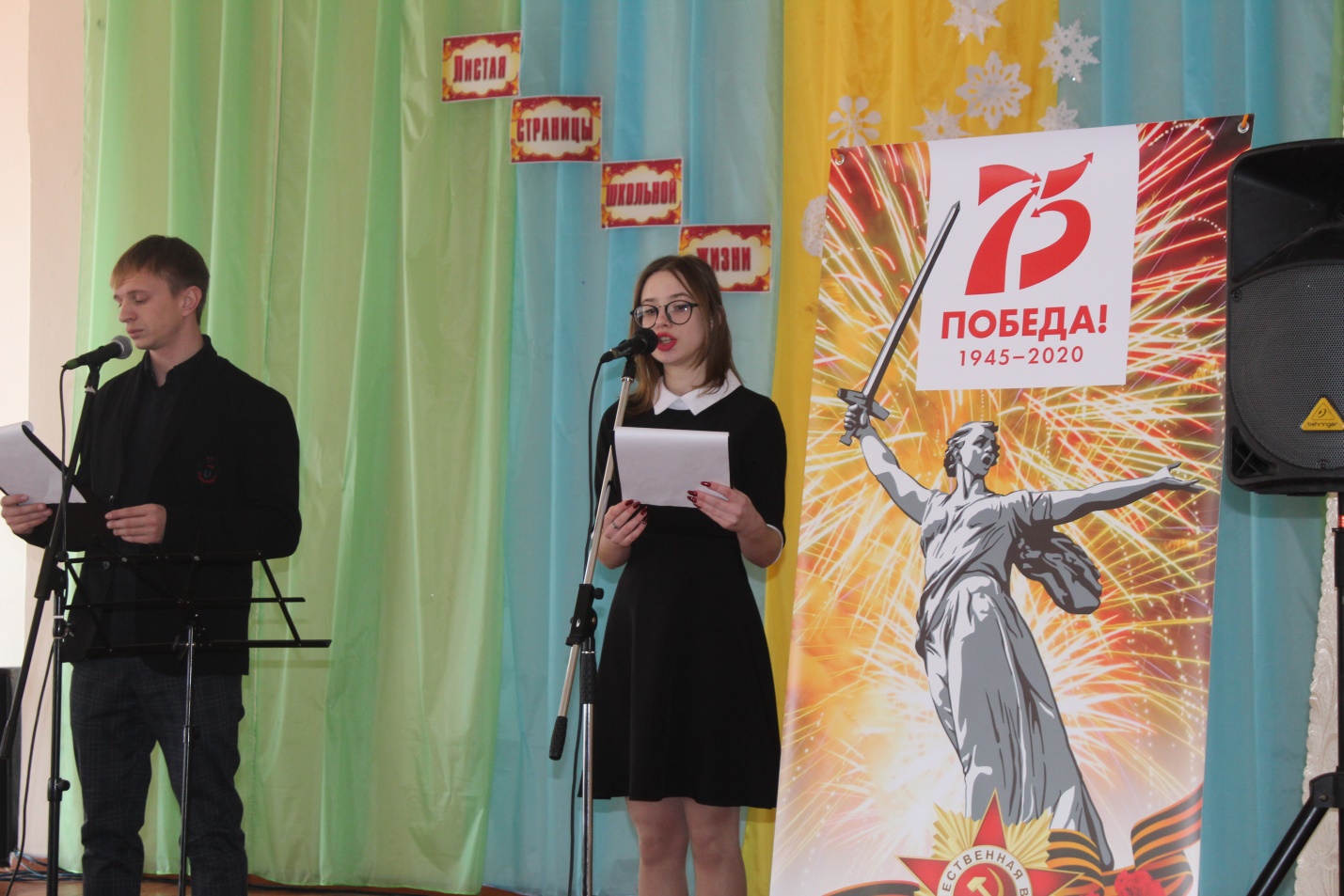 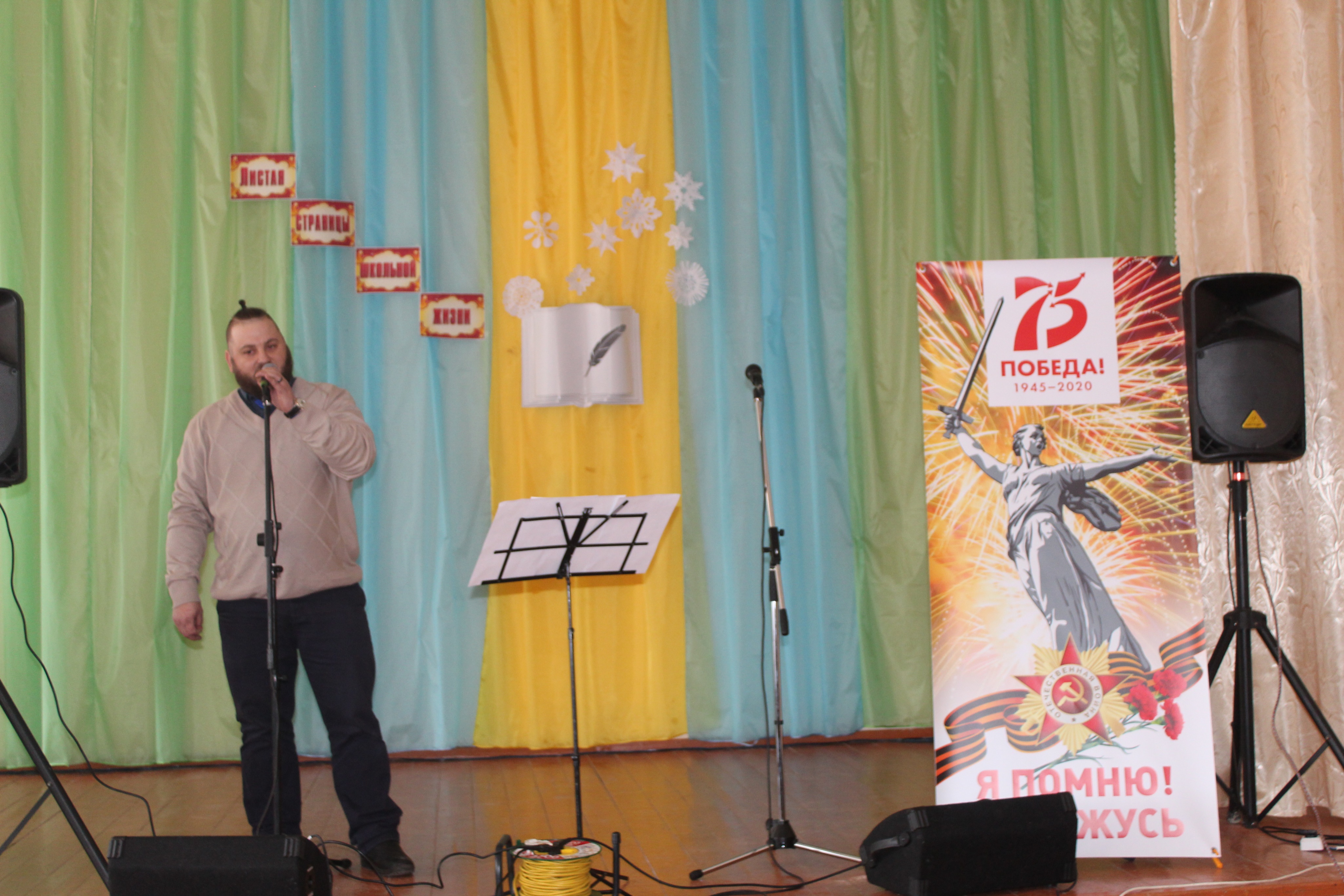 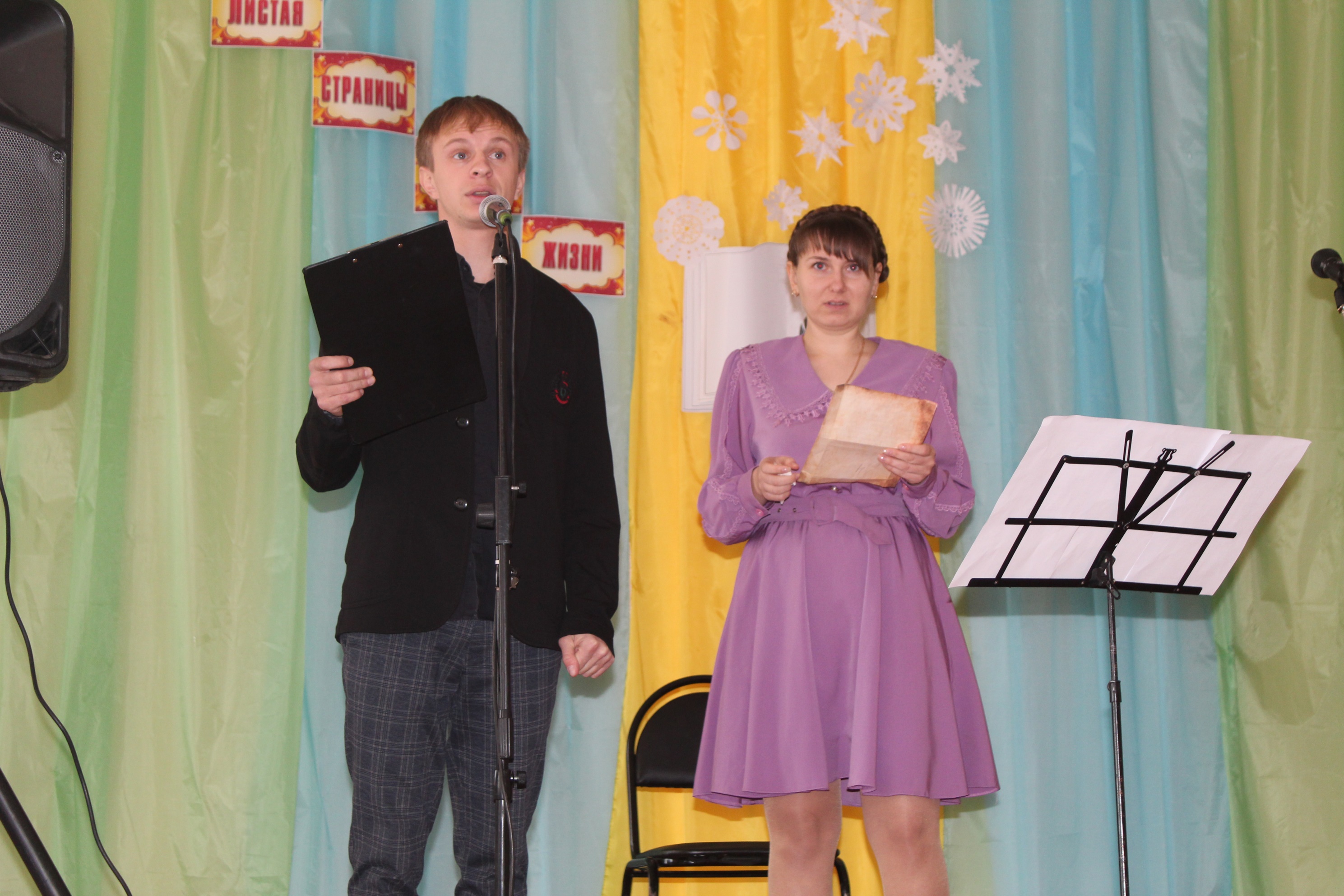 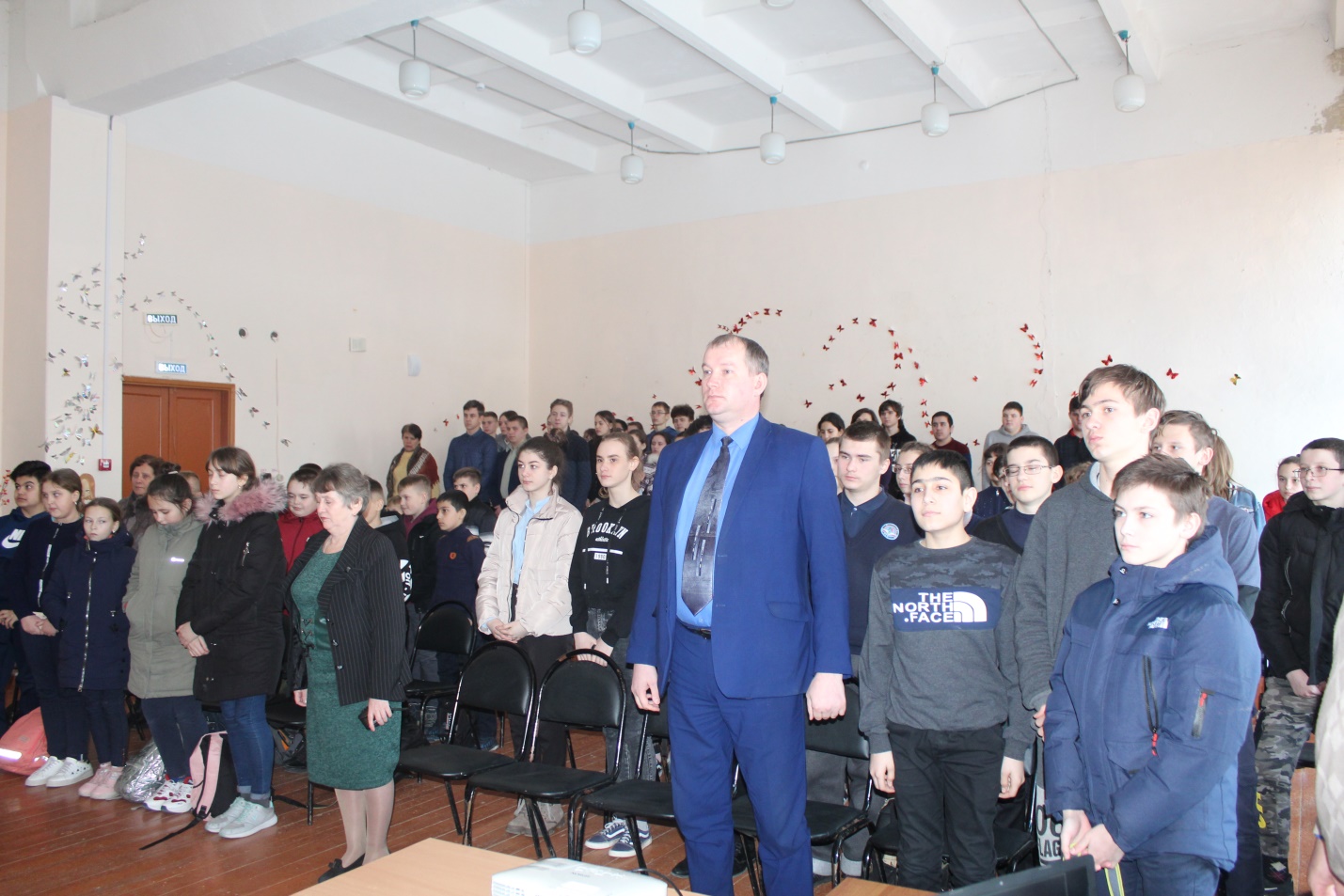 